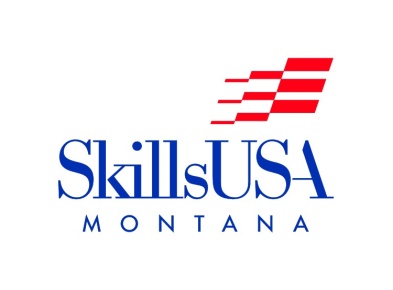  SkillsUSA OFFICERDIRECTIONS:	Application must be typed.  Return to Montana SkillsUSA, PO Box 4823, Helena, MT 59604 by MARCH 1. In addition to this application, all secondary state officer candidates must complete the SkillsUSA State Officer Commitment Form.  NO LATE APPLICATIONS WILL BE ACCEPTED.Name:_________________________________________________	____ Male	____ FemaleHome Address: __________________________________________	Phone Number: ________    ________Name of High School: _____________________________________	Year in School: ______________    __Name of : ______________________________________________________________Date of Birth: _________________________________	Trade and Industrial Education course presently enrolled in: ________________________________________Trade and Industrial Education course enrolled in next year: ________________________________________Length of time in SkillsUSA __________ years, ____________ months.List of Major Activities and Accomplishments in SkillsUSA: ________________________________________________________________________________________________________________________________________List evidence of leadership ability in school or outside organizations:If Employed:Place of Employment: ______________________________________________________________________Length of Employment: _____________________________________________________________________Type of Work: ____________________________________________________________________________Briefly state why you would like to become a State SkillsUSA Officer: ________________________________________________________________________________________________________________________________________________________________________________________________________________________________________________________________________________________________________________________________________________________________________________________________________________________________________________________________________If elected, I will make every effort to actively serve in the office to the best of my ability and abide by the Constitution of SkillsUSA.__________________________________________									Signature of ApplicantCERTIFICATION OF PARENTS OR GUARDIAN, LOCAL ADVISOR, AND ADMINISTRATOR.We have reviewed this application for state SkillsUSA office and shall be glad to have the application considered.  If the applicant is elected he/she will have our cooperation in helping carry out his/her responsibility to the best of his/her ability.Mother ______________________________________		___________________________________(secondary only)		 (Type)							(Signature)Father ______________________________________		___________________________________(secondary only)		(Type)							(Signature)Local Advisor _________________________________		___________________________________(Type)							(Signature)Administrator _________________________________		___________________________________(Type)							(Signature)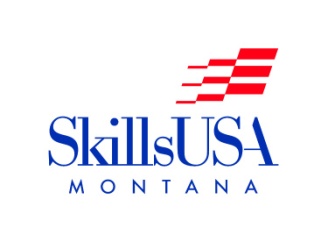  OFFICER COMMITMENT FORMSecondary DivisionIf elected to state office for the year, each individual must be committed to participation in the following meetings and activities to successfully fulfill duties of the office.State Officer Training – Location TBD				End of May or Early JuneNational SkillsUSA Conference – 			End of June(attendance recommended, not required)*Joint Officer Planning and Training Meetings - 		Mid-winterState Leadership and Skills Conference - Havre			Usually Held 1st Full Week of April* May require more than one meeting.Note: Dates are subject to change. It is extremely important for the state officer activities to have full involvement of all officers at every one of the listed meetings.  Failure to arrange for attendance at these meetings is possible cause for removal from office.Meals will be provided at meetings and a mileage stipend will be paid to help cover state officer travel expenses for in-state meetings.---------------------------------------------------------------------------------------------------------------------I have read and understand the commitment expected of me as a state officer and agree to participate at the meetings and activities listed above.___________________________________	Signature of Candidate___________________________________	DateI understand the commitment necessary for my son or daughter to fulfill duties as a State SkillsUSA Officer.  I will assist in scheduling his/her activities to allow participation.___________________________________	Signature of Parent or Guardian___________________________________	DateI understand the commitment necessary for state officer candidates.  I will assist in helping him/her fulfill the commitment.___________________________________	Signature of Advisor___________________________________	DateName of OrganizationOffice HeldFrom – To (dates)Advisor must submit a brief letter of recommendation on separate page (no more than one page). Attach recent photograph such as a school photo.  A copy will be sufficient.